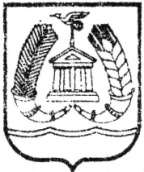 СОВЕТ ДЕПУТАТОВГАТЧИНСКОГО МУНИЦИПАЛЬНОГО РАЙОНАЛЕНИНГРАДСКОЙ ОБЛАСТИЧЕТВЕРТЫЙ  СОЗЫВР Е Ш Е Н И Е           от 21 декабря  2021  года                                                          № 192О пенсионном обеспечении лиц, замещавших должности муниципальной службы и лиц, замещавших выборные муниципальные должности в органах местного самоуправления муниципального образования Гатчинский муниципальный район Ленинградской областиВ целях реализации прав муниципальных служащих органов местного самоуправления муниципального образования Гатчинский муниципальный район Ленинградской области на пенсионное обеспечение за выслугу лет, с учетом положений Федеральных законов от 06.10.2003 № 131-ФЗ «Об общих принципах организации местного самоуправления в Российской Федерации»; от 15.12.2001 № 166-ФЗ «О государственном пенсионном обеспечении в Российской Федерации» (с изменениями); от 17.12.2001 № 173-ФЗ «О трудовых пенсиях в Российской Федерации»; от 02.03.2007 № 25-ФЗ «О муниципальной службе в Российской Федерации» (с изменениями); областных законов от 11.03.2008 № 14-оз «О правовом регулировании муниципальной службы в Ленинградской области»; от 08.06.2010 № 26-оз «Об исчислении стажа государственной гражданской службы Ленинградской области»; от 05.07.2010 № 34-оз «О пенсии за выслугу лет, назначаемой лицам, замещавшим государственные должности государственной службы Ленинградской области и должности государственной   гражданской службы Ленинградской области»; от 25.11.2002 № 52-оз «О доплате к трудовой пенсии лицам, замещавшим государственные должности Ленинградской области категории «А» и высшие должности в органах государственной власти и управления Союза ССР и РСФСР на территории Ленинградской области», руководствуясь Уставом Гатчинского муниципального района,совет депутатов Гатчинского муниципального районаР Е Ш И Л:Утвердить положение о пенсионном обеспечении лиц, замещавших должности муниципальной службы и лиц, замещавших выборные муниципальные должности в органах местного самоуправления муниципального образования Гатчинский муниципальный район Ленинградской области (приложение № 1).2. Комитету финансов Гатчинского муниципального района:2.1. Обеспечить ежемесячное (до 15 числа текущего месяца) финансирование расходов по выплате пенсии за выслугу лет муниципальным служащим (далее - пенсия за выслугу лет) и доплаты к пенсии лицам, замещавшим выборные муниципальные должности (далее доплата к пенсии), в органах местного самоуправления  муниципального образования Гатчинский муниципальный район Ленинградской области – на основании заявки уполномоченного органа администрации Гатчинского муниципального района.2.2. Предусматривать при разработке проекта бюджета Гатчинского муниципального района на очередной финансовый год средства на выплату пенсии за выслугу лет и доплаты к пенсии.3. Уполномоченному органу администрации Гатчинского муниципального района обеспечить организацию работы по выплате пенсии за выслугу лет и доплаты к пенсии за выслугу лет в органах местного самоуправления муниципального образования Гатчинский муниципальный район Ленинградской области.4. Для лиц, имеющих стаж муниципальной службы в органах местного самоуправления Гатчинского муниципального района менее предусмотренного  подпунктом «б» пункта 2.2 Положения, назначенная пенсия за выслугу лет, либо доплата к пенсии сохраняется в размере, выплачиваемом на день вступления в силу настоящего положения и подлежит увеличению (индексации) одновременно с увеличением (индексацией) пенсии за выслугу лет, либо доплатой к пенсии, назначенных в соответствии с настоящим положением.       5. Если при перерасчете размер ранее назначенной по нормам Положения «О порядке назначения и выплаты пенсии за выслугу лет муниципальным служащим и доплаты к пенсии лицам, замещавшим выборные муниципальные должности в муниципальном образовании Гатчинский  муниципальный район Ленинградской области», утвержденного Постановлением Главы муниципального образования «Гатчинский район» от 01.12.2004 № 3311, положения «О порядке назначения и выплаты пенсии за выслугу лет муниципальным служащим и доплаты к пенсии лицам, замещавшим выборные муниципальные должности в органах местного самоуправления муниципального образования Гатчинский муниципальный район Ленинградской области», утвержденного решением Совета депутатов Гатчинского муниципального района Ленинградской области от 24.04.2009 № 35, пенсии за выслугу лет и доплаты к пенсии превышает размер пенсии (доплаты), назначенной в соответствии с настоящим решением, то пенсия (доплата), положения «О пенсионном обеспечении лиц, замещавших должности муниципальной службы и лиц, замещавших выборные муниципальные должности в органах местного самоуправления муниципального образования Гатчинский муниципальный район Ленинградской области», утвержденного решением совета депутатов Гатчинского муниципального района Ленинградской области пенсии от 30.05.2014 № 389 за выслугу лет и доплаты к пенсии превышает размер пенсии (доплаты), назначенной в соответствии с настоящим решением, то пенсия (доплата) выплачивается в прежнем  размере.      6. Решения совета депутатов Гатчинского муниципального района             Ленинградской области от 30.05.2014 № 389 «О пенсионном обеспечении лиц, замещавших должности муниципальной службы и лиц, замещавших выборные муниципальные должности в органах местного самоуправления муниципального образования Гатчинский муниципальный район Ленинградской области», от 17.02.2017 № 213 «О внесении изменений в приложение 1 к решению совета депутатов Гатчинского муниципального района от 30.05.2014 № 389 «О пенсионном обеспечении лиц, замещавших должности муниципальной службы и лиц, замещавших выборные муниципальные должности в органах местного самоуправления муниципального образования Гатчинский муниципальный район Ленинградской области», от 29.06.2018 № 319 «О внесении изменений в решение совета депутатов Гатчинского муниципального района от 30.05.2014 № 389 «О пенсионном обеспечении лиц, замещавших должности муниципальной службы и лиц, замещавших выборные муниципальные должности в органах местного самоуправления муниципального образования Гатчинский муниципальный район Ленинградской области», признать утратившим силу.7. Контроль за исполнением настоящего решения возложить на постоянную комиссию по вопросам местного самоуправления совета депутатов Гатчинского муниципального района Ленинградской области.8. Настоящее решение  подлежит официальному опубликованию в газете «Официальный вестник» - приложение к газете «Гатчинская правда» и  вступает в силу с 01 января 2022 года.   Глава Гатчинского муниципального района                                        В.А. ФилоненкоПоложение о пенсионном обеспечении лиц, замещавших должности муниципальной службы и лиц, замещавших выборные муниципальные должности в органах местного самоуправления муниципального образования Гатчинский муниципальный район Ленинградской областиРаздел I. Общие положения1.1 Настоящее положение разработано с учетом положений Федеральных законов от 06.10.2003 № 131-ФЗ «Об общих принципах организации местного самоуправления в Российской Федерации», от 15.12.2001 № 166-ФЗ «О государственном пенсионном  обеспечении в Российской Федерации», от 28.12.2013 № 400-ФЗ «О страховых пенсиях», от 02.03.2007 № 25-ФЗ «О муниципальной службе в Российской Федерации», от 23.05.2016 № 143-ФЗ «О внесении изменений в отдельные законодательные акты российской Федерации в части увеличения пенсионного возраста отдельным категориям граждан», областных законов от 05.07.2010 № 34-оз «О пенсии за выслугу лет, назначаемой лицам, замещавшим государственные должности государственной службы Ленинградской области и должности государственной гражданской службы Ленинградской области»,  от 25.11.2002 № 52-оз «О доплате к пенсии лицам, замещавшим государственные должности Ленинградской области категории «А» и высшие должности в органах государственной власти и управления Союза ССР и РСФСР на территории Ленинградской области», от 11.03.2008 № 14-оз «О правовом регулировании муниципальной службы в Ленинградской области», от 08.06.2010 № 26-оз «Об исчислении стажа государственной гражданской службы Ленинградской области и муниципальной службы в Ленинградской области», Уставом Гатчинского муниципального района Ленинградской области, от 05.07.2010 № 33-оз «О внесении изменений в областной закон «О доплате к трудовой пенсии лицам, замещавшим государственные должности Ленинградской области категории «А», государственные должности Ленинградской области и высшие должности в органах государственной власти и управления Союза ССР и РСФСР на территории Ленинградской области» и определяет порядок назначения, выплаты и перерасчета пенсии за выслугу лет и доплаты к пенсии.1.2 В настоящем положении используются следующие основные понятия:Пенсия за выслугу лет – ежемесячная денежная выплата, право на получение которой определяется в соответствии с условиями и основаниями, установленными настоящим положением, и которая предоставляется лицам, замещавшим должности муниципальной службы в органах местного самоуправления Гатчинского муниципального района, в целях компенсации им заработка (дохода), утраченного в связи с прекращением муниципальной службы при достижении установленной законом выслуги лет при выходе на страховую пенсию по старости (инвалидности);Доплата к пенсии – ежемесячная денежная выплата, назначаемая и выплачиваемая выборным должностным лицам, замещавшим муниципальные должности на постоянной основе в органах местного самоуправления Гатчинского муниципального района, при выходе их на страховую пенсию по старости (инвалидности), назначенную в соответствии с Федеральным законом от 28 декабря 2013 года № 400-ФЗ «О страховых пенсиях», либо трудовую пенсию по старости (инвалидности), назначенную в соответствии с Федеральным законом от 17 декабря 2001 года № 173-ФЗ «О трудовых пенсиях в Российской Федерации», либо пенсию, досрочно назначенную в соответствии с Законом Российской Федерации от 19 апреля 1991 года                    № 1032-1 «О занятости населения в Российской Федерации», (далее  - страховая пенсия), либо лицам, не состоявшим на муниципальной службе, но ранее замещавшие не менее пяти лет в органах государственной власти и управления Союза ССР и РСФСР на территории города Гатчины и  Гатчинского района выборные должности.Среднемесячный заработок – состав денежного содержания, который учитывается для исчисления размера пенсии за выслугу лет лица, обратившегося за назначением этой пенсии, выраженный в денежных единицах Российской Федерации;Стаж муниципальной службы – это трудовой стаж, представляющий собой суммарную (общую) продолжительность периодов работы (службы) на должностях (в том числе на государственных должностях, муниципальных должностях, воинских должностях, должностях правоохранительной службы) в государственных органах, в органах местного самоуправления, аппаратах избирательных комиссий муниципальных образований, действующих на постоянной основе и являющихся юридическими лицами, а также иных периодов трудовой деятельности, учитываемых в соответствии с областным законодательством при определении права муниципальных служащих для установления ежемесячной надбавки к должностному окладу за выслугу лет на муниципальной службе, определения продолжительности ежегодного дополнительного оплачиваемого отпуска за выслугу лет и размера поощрений за безупречную и эффективную муниципальную службу, а также назначения пенсии за выслугу лет муниципальных служащих и размера этой пенсии;       Уполномоченный орган- администрация Гатчинского муниципального района, уполномоченная принимать муниципальные нормативные акты в целях реализации настоящего решения.Раздел  II. Условия назначения доплаты к пенсии ипенсии за выслугу лет.         2.1 Право на установление доплаты к пенсии имеют:    Глава муниципального образования, замещающий выборную должность в органе местного самоуправления Гатчинского муниципального района на постоянной основе не менее двенадцати месяцев и освобожденный от замещаемой должности в связи с прекращением полномочий (в том числе досрочно) в соответствии с требованиями пункта 5.1. статьи 40 Федерального закона от 06.10.2003 № 131-ФЗ «Об общих принципах организации местного самоуправления в Российской Федерации», за исключением случаев прекращения полномочий, связанных с отрешением от должности или вступившим в законную силу обвинительным приговором суда.  При исчислении стажа, дающего право на доплату к пенсии периоды замещения указанной должности суммируются.        2.2 Право на пенсию за выслугу лет, имеют муниципальные служащие при соблюдении следующих условий:        а) увольнение с должностей муниципальной службы органов местного самоуправления Гатчинского муниципального района по основаниям пункта 3.1 настоящего положения;        б) наличие стажа муниципальной службы не менее 12 лет 6 месяцев у мужчин и 10 лет у женщин.        в) замещение должности муниципальной службы органов местного самоуправления Гатчинского муниципального района не менее 12 полных месяцев непосредственно перед увольнением.       2.3 Право на доплату к пенсии имеют лица, не состоявшие на муниципальной службе, но ранее замещавшие выборные должности не менее пяти лет в органах государственной власти и управления Союза ССР и РСФСР на территории города Гатчины и Гатчинского района.2.4. Право на пенсию за выслугу лет и (ежемесячную доплату к пенсии) в соответствии с требованиями настоящего Положения, без учета изменений, внесенных Федеральным законом от 23.05.2016 № 143-ФЗ «О внесении изменений в отдельные законодательные акты Российской Федерации в части увеличения пенсионного возраста отдельным категориям граждан» в пункт 4 статьи 7 Федерального закона от 15.12.2001 № 166-ФЗ «О государственном пенсионном обеспечении в Российской Федерации» сохраняется за:   а) лицами, проходившими муниципальную службу, замещавшими муниципальные должности в органах местного самоуправления Гатчинского муниципального района, приобретшими право на пенсию за выслугу лет (ежемесячную доплату к пенсии), устанавливаемую в соответствии с законами и иными нормативными правовыми актами Ленинградской области, актами органов местного самоуправления Гатчинского муниципального района, в связи с прохождением указанной службы, и уволенными со службы до 1 января 2017 года;б)  лицами, продолжающими замещать на 1 января 2017 года должности муниципальной службы (муниципальные должности) в органах местного самоуправления Гатчинского муниципального района и имеющими на 1 января 2017 года стаж муниципальной службы для назначения пенсии за выслугу лет (ежемесячной доплаты к пенсии) не менее 20 лет;в)  лицами, продолжающими замещать на 1 января 2017 года должности муниципальной службы (муниципальные должности) в органах местного самоуправления Гатчинского муниципального района, имеющими на этот день не менее 15 лет указанного стажа и приобретшими до 1 января 2017 года право на страховую пенсию по старости (инвалидности) в соответствии с Федеральным законом от 28 декабря 2013 года N 400-ФЗ "О страховых пенсиях». 2.5 В стаж муниципальной службы, дающий право на пенсию за выслугу лет, включаются периоды службы (работы) (в том числе на выборных должностях) в государственных органах, на должностях в органах местного самоуправления, а так же иные периоды трудовой деятельности в порядке, установленном  законодательством Ленинградской области.2.6  Лицам, проживающим на территории Российской Федерации и имеющим стаж муниципальной службы, предусмотренный подпунктом б) пункта 2.2 настоящего раздела, пенсия за выслугу лет устанавливается к трудовой пенсии по старости (инвалидности), назначенной в соответствии с Федеральным законом от 17.12.2001 № 173-ФЗ «О трудовых пенсиях в Российской Федерации», либо к пенсии, назначенной в соответствии с законом Российской Федерации от 19.04.1991 № 1032 «О занятости населения в Российской Федерации», либо к государственной (страховой) пенсии, назначенной по состоянию на 31 декабря 2001 года в соответствии с Законом Российской Федерации «О государственных пенсиях в Российской Федерации».2.7 Пенсия за выслугу лет и доплата к пенсии устанавливаются и выплачиваются  со дня подачи заявления,  но не ранее чем со дня назначения страховой пенсии и увольнения с выборной муниципальной должности или должности муниципальной службы Гатчинского муниципального района.2.8 Если после увольнения с выборной муниципальной должности или должности муниципальной службы за муниципальным служащим или лицом, замещавшим выборную муниципальную должность, в соответствии с действующим законодательством сохраняется заработная плата (компенсационные выплаты), пенсия за выслугу лет и доплата к пенсии выплачиваются только после окончания срока этих выплат.2.9 Пенсия за выслугу лет и доплата к пенсии  не устанавливается лицам, имеющим право на ее назначение в соответствии с настоящим положением, если им назначена иная пенсия за выслугу лет или доплата к пенсии, либо назначено ежемесячное пожизненное содержание в соответствии  законодательством Российской федерации, законодательством Ленинградской области, иного  субъекта Российской Федерации, либо в соответствии с нормативными правовыми актами органа местного самоуправления, или им установлено дополнительное пожизненное ежемесячное материальное обеспечение в соответствии с законодательством Российской Федерации или законодательством иного (за исключением Ленинградской области) субъекта Российской Федерации за прохождение государственной (муниципальной) службы, замещение высшей должности или замещение государственной должности Российской Федерации либо государственной должности субъекта Российской Федерации (выборной муниципальной должности), выборной муниципальной должности, должности муниципальной службы.Пенсия за выслугу лет и доплата к пенсии в соответствии с настоящим положением могут быть установлены только после прекращения всех перечисленных в настоящем пункте выплат.2.10 Доплата к пенсии или пенсия за выслугу лет не выплачивается в период нахождения на должности муниципальной (государственной) службы, дающей право на доплату к пенсии или пенсию за выслугу лет.2.11 Пенсия за выслугу лет не устанавливается муниципальным служащим, должностные полномочия которых были прекращены досрочно в связи с совершением ими противоправных действий и вступлением в законную силу обвинительного приговора суда или несоблюдением ограничений и запретов, требований о предотвращении или об урегулировании конфликта интересов и неисполнение обязанностей, установленных в целях противодействия коррупции.Раздел III. Основания для увольнения с должностей муниципальной службы, являющиеся условиями для получения права на пенсию за выслугу лет в соответствии с разделом II  настоящего положения3.1 Пенсия за выслугу лет назначается лицам, имеющим стаж муниципальной службы, предусмотренный подпунктом «б»  пункта 2.2 раздела II  настоящего положения, при увольнении с муниципальной службы по следующим основаниям:а) ликвидация органа местного самоуправления Гатчинского муниципального района или сокращение его штата;б) истечение срока трудового договора муниципального служащего Гатчинского муниципального района;в) увольнение с должностей, утверждаемых в установленном законодательством порядке для непосредственного обеспечения исполнения полномочий лиц, замещающих должности муниципальной службы в органах местного самоуправления МО Гатчинский муниципальный район;г) достижение предельного возраста, установленного законодательством о муниципальной службе;д) отказ  муниципального служащего от перевода на другую работу, необходимую ему в соответствии с медицинским заключением, либо отсутствие у работодателя соответствующей работы.е) расторжения трудового договора по инициативе работника в связи с выходом на пенсию либо при условии достижения им возраста, дающего право на страховую пенсию, либо при условии достижения им возраста, дающего право на страховую пенсию по старости, определенного частью 1 статьи 8 или статьями 30-32 Федерального закона от 28.12.2013 № 400-ФЗ «О страховых пенсиях» и наличии стажа муниципальной службы, предусмотренного подпунктом «б» пункта 2.2. раздела II настоящего положения непосредственно на дату увольнения;ж) перевод муниципального служащего по его просьбе или с его согласия на работу к другому работодателю или переход на выборную работу (должность).3.2 Лица, уволенные с должностей муниципальной службы в муниципальном образовании «Гатчинский муниципальный район» Ленинградской области по основаниям, предусмотренным подпунктами «б» - «ж» пункта 3.1 настоящего Положения, при наличии необходимого стажа муниципальной службы имеют право на пенсию за выслугу лет, если они замещали должности муниципальной службы  в муниципальном образовании «Гатчинский муниципальный район» Ленинградской области не менее 12 полных месяцев непосредственно перед увольнением.Лица, замещавшие должности муниципальной службы в муниципальном образовании «Гатчинский муниципальный район» Ленинградской области менее 12 полных месяцев, при наличии необходимого стажа муниципальной службы имеют право на пенсию за выслугу лет в случае увольнения по основанию, предусмотренном подпунктом «а» пункта 3.1 настоящего Положения.Исчисление стажа муниципальной службы производится в соответствии с законодательством Российской Федерации и Ленинградской области.Раздел IV. Порядок исчисления и перерасчета пенсии за выслугу лети доплаты к пенсии4.1 Размер доплаты к пенсии в процентном выражении устанавливается в зависимости от продолжительности замещения выборных муниципальных должностей: от одного года до трех лет- 55 процентов, свыше трех лет- 75 процентов среднемесячного денежного содержания.4.2 Пенсия за выслугу лет при наличии стажа муниципальной службы, установленного в соответствии с подпунктом «б» пункта 2.2 настоящего Положения, назначается в размере 45 процентов среднемесячного заработка муниципального служащего.4.3  За каждый полный год стажа муниципальной службы сверх 12 лет 6 месяцев у мужчин и 10 лет у женщин пенсия за выслугу лет увеличивается на 3 процента среднемесячного заработка.4.4 Размер пенсии за выслугу лет не может превышать 75 процентов среднемесячного заработка муниципального служащего, исходя из которого исчисляется размер пенсии за выслугу лет.Для лиц, награжденных орденом Почета, орденом «За заслуги перед Отечеством» удостоенных звания «Лауреат Всероссийского конкурса «Лучший муниципальный служащий» во время трудовой деятельности в Гатчинском районе, доплата к пенсии или пенсия за выслугу лет устанавливается в размере, не более 85% среднемесячного заработка, принятого для исчисления пенсии за выслугу лет или доплаты к пенсии.4.5 Пенсия за выслугу лет исчисляется по выбору лица, обратившегося за назначением такой пенсии, исходя из его среднемесячного заработка, либо на день увольнения с должности муниципальной службы, либо на день достижения возраста, дающего право на страховую пенсию по старости (дававшего право на трудовую пенсию по старости, назначенную в соответствии с Федеральным законом "О трудовых пенсиях в Российской Федерации"), при наличии необходимого стажа муниципальной службы, предусмотренного пунктом 2.2.  настоящего положения, при условии, что увольнение с замещаемой должности муниципальной службы и пенсионный возраст наступили после 16 августа 1995 года». 4.6 Размер пенсии за выслугу лет и доплаты к пенсии исчисляется исходя из среднемесячного заработка лица, обратившегося за назначением такой пенсии, с учетом коэффициента увеличения (индексации) размера месячного оклада денежного содержания по должности муниципальной службы, в соответствии с законодательством Ленинградской области, муниципальными правовыми актами органов местного самоуправления Гатчинского муниципального района на день обращения за назначением пенсии за выслугу лет.Раздел V. Состав денежного содержания,учитываемого для определения  среднемесячного  заработка  при назначении, индексации и изменении размера пенсии за выслугу лет и доплаты к пенсии5.1 В состав денежного содержания, учитываемого для определения среднемесячного заработка при назначении, индексации и изменении размера доплаты к пенсии и пенсии за выслугу лет лицам, уволенным с должностей муниципальной службы до 01 января 2006 года, включаются:- месячный оклад;- месячный оклад, в соответствии с присвоенным классным чином, который был установлен на момент увольнения;- ежемесячная надбавка к должностному окладу за выслугу лет на муниципальной службе, рассчитанная в соответствии с нормативно-правовыми актами Ленинградской области в зависимости от стажа муниципальной службы лица, обратившегося за назначением пенсии за выслугу лет;- ежемесячная надбавка к должностному окладу за особые условия муниципальной службы;- премия за выполнение особо важных и сложных заданий (кроме единовременных выплат)5.2 В состав денежного содержания, учитываемого для определения среднемесячного заработка при назначении, индексации и изменении размера доплаты к пенсии и пенсии за выслугу лет лицам, уволенным с должностей муниципальной службы после 01 января 2006 года, включаются:- должностной оклад (до 09.04.2008г. месячный оклад);- ежемесячная надбавка к должностному окладу в соответствии с присвоенным муниципальному служащему классным чином;- ежемесячная надбавка к должностному окладу за выслугу лет на муниципальной службе, рассчитанная в соответствии с нормативно-правовыми актами Ленинградской области в зависимости от стажа муниципальной службы лица, обратившегося за назначением пенсии за выслугу лет;- ежемесячная надбавка к должностному окладу за особые условия муниципальной службы;- ежемесячная процентная надбавка к должностному окладу за работу со сведениями, составляющими государственную тайну;- премия за выполнение особо важных и сложных заданий (кроме единовременных выплат).    5.3 В состав денежного содержания, учитываемого для определения среднемесячного заработка при назначении, индексации и изменении размера доплаты к пенсии и пенсии за выслугу лет лица, освобожденного  от должности главы муниципального образования, замещавшего выборную должность в органе местного самоуправления Гатчинского муниципального района на постоянной основе после 01 января 2022 года, включаются:1) должностной оклад;2) ежемесячная надбавка к должностному окладу за особые условия;3) ежемесячная процентная надбавка к должностному окладу за работу со сведениями, составляющими государственную тайну;5.4 Пенсия за выслугу лет исчисляется по выбору лица, обратившегося за назначением такой пенсии, исходя из его среднемесячного заработка за последние 12 полных месяцев муниципальной службы, предшествовавших дню ее прекращения либо дню достижения возраста, дающего право на страховую пенсию по старости (дававшего право на трудовую пенсию по старости, назначенную в соответствии с Федеральным законом "О трудовых пенсиях в Российской Федерации"). 5.5 Размер пенсии за выслугу лет при увольнении до истечения 12 полных месяцев исчисляется исходя из среднемесячного заработка, определяемого путем деления общей суммы заработка, полученного за фактически отработанные полные месяцы, на число этих месяцев.5.6 Из расчетного периода исключается время, когда муниципальный служащий не работал в связи с временной нетрудоспособностью.     В этом случае суммы полученного пособия по временной нетрудоспособности  не включаются в денежное содержание.     При этом среднемесячный заработок определяется путем деления суммы полученного в расчетном периоде денежного содержания на фактически отработанные в этом периоде дни и умножением на 21 (среднемесячное число рабочих дней в году). 5.7  Размер среднемесячного заработка, исходя  из которого исчисляется пенсия за выслугу лет, не может превышать:- 0,8 состава денежного содержания, установленного пунктом 5.1 настоящего положения;- 0,6 состава денежного содержания, установленного пунктом 5.2 настоящего положения;- 0,9 состава денежного содержания, установленного пунктом  5.3 настоящего положения.5.8 Для лиц, имеющих право на доплату к пенсии в соответствии с пунктом 2.4 настоящего положения доплата устанавливается в размере базовой части государственной пенсии.5.9  Размер назначенной пенсии за выслугу лет и размер установленной доплаты к пенсии увеличивается (индексируется) с соблюдением правил, предусмотренных настоящим Положением, при увеличении (индексации) назначенных пенсий за выслугу лет и размеров доплаты к пенсии в соответствии с нормативными правовыми актами совета депутатов Гатчинского муниципального района о бюджете Гатчинского муниципального района на очередной год.Средства, необходимые для выплаты пенсии за выслугу лет и доплаты к пенсии с учетом индексации, предусматриваются в решении совета депутатов Гатчинского муниципального района о бюджете Гатчинского муниципального района Ленинградской области на соответствующий финансовый год и плановый период.Перерасчет (индексацию) производит орган, осуществляющий выплату пенсии за выслугу лет и доплаты к пенсии, в соответствии с постановлением администрации Гатчинского муниципального района.Раздел VI. Порядок представления и оформления документовдля назначения пенсии за выслугу лет и доплаты к пенсии	6.1 Вопрос о назначении пенсии за выслугу лет и доплаты к пенсии рассматривается на основании письменных заявлений установленного образца (приложения 1 и 2 к настоящему Положению), которые подаются в  комиссию по установлению стажа муниципальной службы, стажа работы работников, назначенных на должности, не отнесенные к должностям  муниципальной службы, назначению пенсии за выслугу лет муниципальным служащим и доплаты к пенсии лицам, замещавшим выборные муниципальные должности в органах местного самоуправления муниципального образования Гатчинский муниципальный район Ленинградской области (далее – комиссия).Комиссия состоит из представителей администрации Гатчинского муниципального района, контрольно-счетной палаты Гатчинского муниципального района и аппарата совета депутатов Гатчинского муниципального района. Представители включаются в состав комиссии по представлению руководителей органов местного самоуправления Гатчинского муниципального района и по согласованию. Персональный состав комиссии и положение о комиссии утверждаются постановлением администрации Гатчинского муниципального района.6.2 К заявлению о назначении пенсии за выслугу лет и доплаты к пенсии прилагаются:     a) копия паспорта, заверенная нотариально (при отправлении почтой) или лицом, ответственным за кадровую работу в органе местного самоуправления;б) копия трудовой книжки, заверенная нотариально (при отправлении почтой) или лицом, ответственным за кадровую работу  в органе местного самоуправления,  и (или) справка СТД-ПФР (при условии формирования сведений о трудовом стаже посредством ведения только электронной трудовой книжки после 01.01.2021 года);в) справка соответствующего органа местного самоуправления Гатчинского муниципального района:- о размере среднемесячного заработка лица, замещавшего муниципальную должность муниципальной службы до 1 января 2006 года, для исчисления пенсии за выслугу лет (учитывается состав денежного содержания до 1 января 2006 года) (приложение 3 к настоящему Положению);- о размере среднемесячного заработка лица, замещавшего должность муниципальной службы после 1 января 2006 года,  для исчисления пенсии за выслугу лет (учитывается состав денежного содержания после 1 января 2006 года) (приложение 5 к настоящему Положению); - о размере среднемесячного денежного содержания лица, замещавшего выборную муниципальную должность до 1 января 2006 года, для исчисления  доплаты к пенсии (учитывается состав денежного содержания до 01 января 2006 года (приложение  4 к настоящему Положению); - о размере среднемесячного денежного содержания лица, замещавшего выборную муниципальную должность после 1 января 2006 года, для исчисления доплаты к пенсии (учитывается состав денежного содержания после 1 января 2006 года)  (приложения 6 к настоящему Положению);- о размере среднемесячного денежного содержания лица, замещавшего выборную муниципальную должность после 1 января 2022 года, для исчисления доплаты к пенсии (учитывается состав денежного содержания после 1 января 2022 года)  (приложения 7 к настоящему Положению);г) копия пенсионного удостоверения или копия справки из ПФР, подтверждающей статус пенсионера,  или копия свидетельства пенсионера, заверенная нотариально (при отправлении почтой) или лицом, ответственным за кадровую работу  в органе местного самоуправления;д) справка Управления Пенсионного фонда Российской Федерации, назначившего страховую пенсию, о виде, дате назначения и размере трудовой пенсии в разбивке по составляющим (базовая, страховая части) с обязательным указанием наличия (отсутствия) дополнительных выплат;е) реквизиты кредитного учреждения, в котором получателем пенсии за выслугу лет открыт счет.6.3. Комиссия рассматривает заявление в установленном порядке:а) проводит проверку представленных документов, проверяет правильность установления соответствующего стажа;б) в соответствии с действующим законодательством определяет право заявителя на назначение пенсии за выслугу лет и доплаты к пенсии;в) определяет размер пенсии за выслугу лет в процентах от среднемесячного заработка или размер доплаты к пенсии в процентах от среднемесячного (месячного) денежного содержания, а также дату начала выплаты пенсии за выслугу лет или доплаты к пенсии;6.4. В случае несоответствия представленных документов требованиям для назначения пенсии за выслугу лет или доплаты к пенсии, Комиссией, не позднее 10 дней после принятия соответствующего решения,  готовится  и направляется в адрес заявителя мотивированный ответ, в котором  сообщается о необходимости устранения выявленных несоответствий.6.5 В случае отказа в установлении пенсии за выслугу лет и доплаты к пенсии комиссия, в которую обращался заявитель, не позднее 10 дней после принятия соответствующего решения, извещает об этом заявителя в письменной форме с указанием причины отказа.6.6. Решение комиссии является основанием для принятия постановления администрации Гатчинского муниципального района о назначении пенсии за выслугу лет и доплаты к пенсии.6.7 Постановление администрации Гатчинского муниципального района о назначении пенсии за выслугу лет или доплаты к пенсии и прилагаемый пакет документов в 10-дневный срок направляются секретарем Комиссии в уполномоченный орган администрации Гатчинского муниципального района для начисления и выплаты пенсии за выслугу лет и доплаты к пенсии.            6.8. Порядок взаимодействия уполномоченных органов администрации Гатчинского муниципального района по вопросам пенсионного обеспечения муниципальных служащих,  оформления документов и ведения пенсионных дел, на основании которых производится выплата пенсии за выслугу лет и доплаты к пенсии, делопроизводство по этим вопросам, финансирование, порядок  выплаты и перерасчета пенсии за выслугу лет и доплаты к пенсии определяются муниципальными правовыми актами администрации Гатчинского муниципального района.Раздел VII. Приостановление, прекращение  и возобновление выплаты пенсии за выслугу лет и доплаты к пенсии7.1 Начисление и выплата пенсии за выслугу лет и доплаты к пенсии приостанавливаются или прекращаются на основании постановления администрации муниципального образования.7.2 Начисление и выплата пенсии за выслугу лет и доплаты к пенсии приостанавливаются в случаях:а) замещения государственной должности Российской Федерации, государственной должности субъекта Российской Федерации, должности государственной гражданской службы Российской Федерации, должности государственной гражданской службы субъекта Российской Федерации, муниципальной должности или должности муниципальной службы, а также работы в межгосударственных (межправительственных) органах, созданных  с участием Российской Федерации, на должностях,  по которым в  соответствии с международными договорами Российской Федерации осуществляется назначение и выплата пенсии за выслугу лет (доплаты к пенсии) в порядке и на условиях, которые установлены для федеральных государственных (гражданских) служащих (лиц, замещавших государственные должности Российской Федерации) – на весь период замещения указанных должностей, а также работы в указанных органах соответствующих должностях, начиная со дня, в котором наступили указанные обстоятельства;  б) окончания срока, на который установлена страховая пенсия, - со дня в котором окончился указанный срок.Назначение пенсии за выслугу лет и доплаты к пенсии приостанавливается со дня, в который наступили перечисленные в настоящем пункте обстоятельства.7.3 Начисление и выплата пенсии за выслугу лет и доплаты к пенсии по заявлению получателя возобновляются на основании постановления администрации муниципального образования в случае устранения причин, по которым они были приостановлены.    7.4 Приостановленная по основаниям, предусмотренным пунктом 7.2 настоящего положения выплата пенсии за выслугу лет, доплата к пенсии возобновляется со дня подачи заявления гражданина о ее возобновлении в ранее установленном размере с учетом индексаций в порядке, установленном для ее назначения.При наличии стажа, предусмотренного подпунктом «б» пункта 2.2. настоящего положения, выплата пенсии за выслугу лет по заявлению гражданина назначается вновь в соответствии с настоящим положением (с учетом дополнительного стажа муниципальной службы, а в случае замещения должностей муниципальной службы Гатчинского муниципального района применительно к новому назначению, может учитываться среднемесячный заработок по этим должностям).7.5 Получатель доплаты к страховой пенсии или пенсии за выслугу лет обязан в пятидневный срок сообщить органу местного самоуправления Гатчинского муниципального района, осуществляющему выплату этой пенсии, о возникновении обстоятельств, указанных в пункте 7.2 и 7.4 настоящего положения.7.6  В случае смерти лица, получившего пенсию за выслугу лет или доплату к пенсии, выплата пенсии за выслугу лет или доплата к пенсии прекращается с 1-го числа месяца, следующего за месяцем, в котором наступила смерть получателя (на основании свидетельства о смерти либо на основании сведений об умерших, ежемесячно предоставляемых Комитетом по делам записи актов гражданского состояния администрации Гатчинского муниципального района), постановлением администрации Гатчинского муниципального района.          Суммы пенсии за выслугу лет  или доплаты к пенсии, не выплаченные на день смерти получателя, выплачиваются его наследникам в установленном законодательством  порядке.VIII. Обязанности лиц, получающих пенсию за выслугу лет или доплату к пенсии8.1 Лица, получающие пенсию за выслугу лет или доплату к пенсии, обязаны:а) в 5-дневный срок сообщить в уполномоченный орган  администрации Гатчинского муниципального района о возникновении обстоятельств, влекущих изменение, приостановление или прекращение выплаты, в частности:- возвращение на муниципальную или государственную службы;- переход на иной вид пенсии,- изменение места жительства.б) ежегодно с период с 01 октября по 31 декабря предоставить на перерегистрацию в уполномоченный орган администрации Гатчинского муниципального района личное заявление о продлении на очередной год начисления пенсии за выслугу лет или доплаты к пенсии и предъявить документы, подтверждающие сохранение права на пенсию за выслугу лет или доплату к пенсии: паспорт, трудовую книжку, пенсионное удостоверение.8.2 Получателям, своевременно не прошедшим перерегистрацию, выплата пенсии за выслугу лет, либо доплаты к пенсии, приостанавливаются и возобновляются после прохождения регистрации, но не более чем за 6 предыдущих месяцев, не считая месяца прохождения перерегистрации. При наличии уважительной причины, подтверждаемой документами, доплата к пенсии и пенсия за выслугу лет выплачивается за весь период.IX. Заключительные положения9.1. Выплата пенсии за выслугу лет и доплаты к пенсии осуществляется за счет средств бюджета Гатчинского муниципального района.9.2. В случае возникновения обстоятельств, требующих разбирательства и дополнительной информации, выплата пенсии за выслугу лет и доплаты к пенсии может приостанавливаться не более чем на три месяца до получения необходимой информации и возобновляться с даты приостановления на основании постановления администрации Гатчинского муниципального района.9.3 В случае переплаты денежных сумм получателю пенсии за выслугу лет или доплаты к пенсии:а) по организационным причинам – зачет переплаченных сумм производится при очередных выплатах (разовое удержание не должно превышать 20 % от начисленного размера пенсии за выслугу лет или размера доплаты к пенсии);б) в результате сокрытия получателем пенсии за выслугу лет или доплаты к пенсии фактов, являющихся основанием для изменения, приостановления или прекращения выплаты, переплаченные сумы возвращаются этим лицом добровольно в полном объеме путем зачета переплаченных сумм при очередных выплатах, а в случае несогласия взыскиваются в судебном порядке.Основанием для взыскания переплаченных сумм является постановление администрации Гатчинского муниципального района о прекращении начисления и выплаты пенсии за выслугу лет или доплаты к пенсии и решение о взыскании переплаченных сумм.9.4 Вопросы, связанные с назначением и выплатой пенсии за выслугу лет, не урегулированные настоящим Положением, разрешаются в порядке, предусмотренном Федеральным законом "О страховых пенсиях"».9.5 Вопросы, не урегулированные настоящим Положением, решаются комиссией по установлению стажа муниципальной службы и доплате к пенсиям.9.6 Настоящее положение применяется к лицам, замещавшим муниципальные должности Гатчинского района и должности муниципальной службы в органах местного самоуправления Гатчинского муниципального района.(Образец)Приложение 1к Положению о порядке назначения и выплаты пенсии за выслугу лет муниципальным служащим и доплаты к пенсии лицам, замещавшим выборные муниципальные должности в органах местного самоуправления муниципального образования «Гатчинский муниципальный район» Ленинградской областиЗАЯВЛЕНИЕПрошу назначить мне пенсию за выслугу лет  в соответствии с решением Совета депутатов Гатчинского муниципального района Ленинградской области  № ________от ____________ «О порядке назначения и выплаты пенсии за выслугу лет муниципальным служащим и доплаты к пенсии лицам, замещавшим выборные муниципальные должности в органах местного самоуправления муниципального образования Гатчинский муниципальный район Ленинградской области» исходя  из моего среднемесячного заработка  на _____________________________________________________________________________.                           (дата увольнения или достижения возраста, дающего право на трудовую пенсию)Страховую пенсию по старости (инвалидности)                                     (нужное подчеркнуть)получаю в ____________________________________________________________________,                                       (наименование  управления пенсионного фонда или комитета социальной защиты)его почтовый адрес:____________________________________________________________.Пенсионное удостоверение № ___________________________________________________.Сообщаю, что другой пенсии за выслугу лет или доплаты к страховой пенсии, ежемесячного пожизненного содержания или дополнительного пожизненного материального обеспечения не получаю. О замещении государственной или муниципальной должности вновь, переходе на другой вид пенсии, назначении доплат из других источников, изменении размера трудовой пенсии, изменении места жительства обязуюсь в 5-дневный срок сообщить органу, выплачивающему пенсию за выслугу лет.           К заявлению прилагаю следующие документы:1) копию паспорта, заверенную нотариально или лицом, ответственным за кадровую работу в органе местного самоуправления (нужное подчеркнуть);2) копию трудовой книжки, заверенную лицом, ответственным за кадровую работу в органе местного самоуправления и (или) справку СТД-ПФР (нужное подчеркнуть) ;3) справку бухгалтерии (установленной формы) о размере среднемесячного заработка по замещаемой муниципальной должности муниципальной службы (по запросу комиссии);4) копию пенсионного удостоверения (справки из ПФР, подтверждающую статус пенсионера, свидетельства пенсионера), заверенную нотариально (при отправлении почтой) или лицом, ответственным за кадровую работу  в органе местного самоуправления (нужное подчеркнуть);5) реквизиты кредитного учреждения, в котором получателем пенсии за выслугу лет открыт счет;6) справку Управления Пенсионного фонда Российской Федерации, назначившего трудовую пенсию, о виде, дате назначения и размере трудовой пенсии в разбивке по составляющим (базовая, страховая части) с обязательным указанием наличия (отсутствия) дополнительных выплат.Начисленные мне суммы пенсии за выслугу лет прошу перечислять  на счет согласно реквизитам ____________________________________________________________ .               «______»____________________20___ года   _______________________________                                                                                                                               (подпись заявителя) Приложение 2ЗАЯВЛЕНИЕПрошу установить к назначенной мне в соответствии с законом Российской Федерации трудовой пенсии ____________________________________________________                                                                         (указать вид пенсии)ежемесячную доплату к пенсии на основании решения Совета депутатов Гатчинского муниципального района Ленинградской области  № ________от ____________ «О порядке назначения и выплаты пенсии за выслугу лет муниципальным служащим и доплаты к пенсии лицам, замещавшим выборные муниципальные должности в органах местного самоуправления муниципального образования Гатчинский муниципальный район Ленинградской области»  Сообщаю, что  __________________________________________________________________________________(указать даты начала и окончания работы)я замещал (замещала) должности_________________________________________________________________________                                                                      (наименование выборной муниципальной должности)____________________________________________________________________________________________________________________________________________________________________                                                             __________________________________________________________________________________Страховую  пенсию получаю в _________________________________________________________________________________ ,          (наименование  управления пенсионного фонда или комитета социальной защиты)его почтовый адрес:  ________________________________________________________________Пенсионное удостоверение № _______________________________________________________.Сообщаю, что другой пенсии за выслугу лет или доплаты к трудовой пенсии, ежемесячного пожизненного содержания или дополнительного пожизненного материального обеспечения не получаю. О  замещении государственной или муниципальной должности вновь, переходе на другой вид пенсии, назначении доплат из других источников, изменении размера трудовой пенсии, изменении места жительства обязуюсь в 5-дневный срок сообщить органу, выплачивающему ежемесячную доплату.           К заявлению прилагаю следующие документы:1) копию паспорта, заверенную нотариально или лицом, ответственным за кадровую работу в органе местного самоуправления (нужное подчеркнуть);2) копию трудовой книжки, заверенную лицом, ответственным за кадровую работу в органе местного самоуправления и (или) справку СТД-ПФР (нужное подчеркнуть) ;3) справку бухгалтерии (установленной формы) о размере среднемесячного заработка по замещаемой муниципальной должности муниципальной службы (по запросу комиссии);4) копию пенсионного удостоверения (справки из ПФР, подтверждающую статус пенсионера, свидетельства пенсионера), заверенную нотариально (при отправлении почтой) или лицом, ответственным за кадровую работу  в органе местного самоуправления (нужное подчеркнуть);5) реквизиты кредитного учреждения, в котором получателем пенсии за выслугу лет открыт счет;6) справку Управления Пенсионного фонда Российской Федерации, назначившего трудовую пенсию, о виде, дате назначения и размере трудовой пенсии в разбивке по составляющим (базовая, страховая части) с обязательным указанием наличия (отсутствия) дополнительных выплат.       Начисленные мне суммы пенсии за выслугу лет прошу перечислять  на счет согласно реквизитам _____________________________________________________________________ .               «______»____________________20___ года   ____________________________________                                                                                                                               (подпись заявителя) (Образец)		 								Приложение 3к Положению о порядке назначения и выплаты пенсии за выслугу лет муниципальным служащим и доплаты к пенсии лицам, замещавшим выборные муниципальные должности в органах местного самоуправления муниципального образования «Гатчинский муниципальный район» Ленинградской области С П Р А В К Ао размере среднемесячного заработка лица, замещавшего муниципальную должность муниципальной службы в органах местного самоуправления муниципального образованияГатчинский муниципальный район Ленинградской области, для исчисления пенсии за выслугу лет (учитывается состав денежного содержания до 1 января 2006 года)Дана_________________________________________________________________________,(фамилия, имя, отчество)замещавшему (замещавшей) муниципальную должность муниципальной службы в _________________________________________ муниципального образования  Гатчинский муниципальный район Ленинградской области                                                                                                  _____________________________________________________________________________(указать наименование должности)_____________________________________________________________________________ в том, что среднемесячный заработок по его (ее) должности за _________ полных месяцев                          с ______________________                 по ________________________    составляет:(дата начала расчетного периода)                        (дата окончания расчетного периода)Руководитель органа местного самоуправленияГатчинского муниципального района          __________________           Фамилия И.О. Главный  бухгалтер                                        __________________            Фамилия И.О."_____" __________________20__ года                  (дата выдачи справки)                 (Место печати)Форма № 1Приложение к справке _____________________________________________________________ о размере среднемесячного денежного содержания в разбивке                                                                                                                                                                          Исполнитель ________________________  (Образец)                                                                                                                      Приложение 4к Положению о порядке назначения и выплаты пенсии за выслугу лет муниципальным служащим и доплаты к пенсии лицам, замещавшим выборные муниципальные должности в органах местного самоуправления  муниципального образования «Гатчинский муниципальный район» Ленинградской областиС П Р А В К Ао размере среднемесячного денежного содержания лица, замещавшего выборную муниципальную должность в органах местного самоуправления муниципального образованияГатчинский муниципальный район Ленинградской области,   для исчисления доплаты к пенсии   (учитывается состав денежного содержания до 1 января 2006 года)Дана __________________________________________________________________,                                                                 (фамилия, имя, отчество)замещавшему (замещавшей) выборную муниципальную должность в _____________________________________________________________________________ муниципального образования Гатчинский муниципальный район Ленинградской области _____________________________________________________________________________(указать наименование должности)_____________________________________________________________________________,в том, что среднемесячное денежное содержание по его (ее) должности  за  ____ полных месяцев с      ______________________  по ________________________    составляет:                         (дата начала расчетного периода)        (дата окончания расчетного периода)Руководитель органа местного самоуправленияГатчинского муниципального района          __________________           Фамилия И.О.Главный  бухгалтер                                        __________________            Фамилия И.О.    "_____" __________________20__ года                  (дата выдачи справки)                 (Место печати)Форма № 2Приложение к справке _____________________________________________________________ о размере среднемесячного денежного содержания в разбивке                                                                                                                                                                          Исполнитель ________________________   (Образец)Приложение 5к Положению о порядке назначения и выплаты пенсии за выслугу лет муниципальным служащим и доплаты к пенсии лицам, замещавшим выборные муниципальные должности в органе местного самоуправления муниципального образования «Гатчинский муниципальный район» Ленинградской областиС П Р А В К Ао размере среднемесячного заработка лица, замещавшего должность муниципальной службы в  органе местного самоуправления муниципального образованияГатчинский муниципальный район Ленинградской области, для исчисления пенсии за выслугу лет (учитывается состав денежного содержания после 1 января 2006 года)Дана __________________________________________________________________,                                                                 (фамилия, имя, отчество)замещавшему (замещавшей) муниципальную должность муниципальной службы в _____________________________________________________________________________муниципального образования Гатчинский муниципальный район Ленинградской области _____________________________________________________________________________( указать наименование должности)_____________________________________________________________________________ в том, что среднемесячный заработок по его (ее) должности за  _________полных месяцев                          с ________________________  по ___________________________    составляет:  (дата начала расчетного периода)           (дата окончания расчетного периода)  Руководитель органа местного самоуправленияГатчинского муниципального района          __________________           Фамилия И.О. Главный  бухгалтер                                        __________________           Фамилия И.О.                                                                                                            "_____" __________________20__ года                  (дата выдачи справки)                 (Место печати)Форма № 4Приложение к справке _____________________________________________________________ о размере среднемесячного денежного содержания в разбивке                                                                                                                                                                         Исполнитель ________________________  (Образец)Приложение 6к Положению о порядке назначения и выплаты пенсии за выслугу лет муниципальным служащим и доплаты к пенсии лицам, замещавшим выборные муниципальные должности в органах местного самоуправления муниципального образования «Гатчинский муниципальный район» Ленинградской областиС П Р А В К Ао размере среднемесячного денежного содержания лица, замещавшего выборную муниципальную должность в органах местного самоуправления муниципального образованияГатчинский муниципальный район Ленинградской области,   для исчисления доплаты к пенсии   (учитывается состав денежного содержания после 1 января 2006 года)Дана __________________________________________________________________,                                                                 (фамилия, имя, отчество)замещавшему (замещавшей) выборную муниципальную должность в _____________________________________________________________________________ муниципальном образовании Гатчинский муниципальный район Ленинградской области _____________________________________________________________________________(указать наименование должности)_____________________________________________________________________________,в том, что среднемесячное денежное содержание по его (ее) должности  за ______ полных месяцев с ______________________  по ________________________    составляет:                    (дата начала расчетного периода)     (дата окончания расчетного периода)Руководитель органа местного самоуправленияГатчинского муниципального района          __________________          Фамилия И.О.  Главный  бухгалтер                                        __________________           Фамилия И.О."_____" __________________20__ года                  (дата выдачи справки)                 (Место печати)Примечание:(В справке указываются ежемесячные выплаты денежного содержания для выборных муниципальных должностей, утвержденного после 1 января 2006 года соответствующим правовым актом представительного органа муниципального образования)Форма № 5Приложение к справке _____________________________________________________________ о размере среднемесячного денежного содержания в разбивке                                                                                                          (Фамилия, Имя, Отчество)                                                                                                                                                                  Исполнитель ________________________                                 Приложение 7к Положению о порядке назначения и выплаты пенсии за выслугу лет муниципальным служащим и доплаты к пенсии лицам, замещавшим выборные муниципальные должности в органах местного самоуправления муниципального образования «Гатчинский муниципальный район» Ленинградской областиС П Р А В К Ао размере среднемесячного денежного содержания лица, замещавшего выборную муниципальную должность в органах местного самоуправления муниципального образованияГатчинский муниципальный район Ленинградской области,   для исчисления доплаты к пенсии   (учитывается состав денежного содержания после 1 января 2022 года)Дана __________________________________________________________________,                                                                 (фамилия, имя, отчество)замещавшему (замещавшей) должность __________________________________________                                                                                         (указать  наименование должности) ____________________________________________________________________________,на______________________________________ в том, что  месячное денежное содержание               (указать дату - день обращения за доплатой)по выборной муниципальной должности муниципального образования Гатчинский муниципальный район  Ленинградской области ____________________________________________________________________________(указать выборную муниципальную должность или муниципальную должность муниципальной службы, _____________________________________________________________________________  применительно к месячному денежному содержанию  которой  определяется  размер ежемесячной  доплаты_____________________________________________________________________________к его (ее) страховой  пенсии)составляет:Руководитель органа местного самоуправленияГатчинского муниципального района          __________________           Фамилия И.О. Главный  бухгалтер                                        __________________            Фамилия И.О.                                                                                                        "_____" __________________20__ года                  (дата выдачи справки)                 (Место печати)Форма № 3Приложение к справке _____________________________________________________________ о размере среднемесячного денежного содержания в разбивке                                                                                                                                                                          Исполнитель ________________________  (Образец)                                                                                                                          Приложение 8к Положению о порядке назначения и выплаты пенсии за выслугу лет муниципальным служащим и доплаты к пенсии лицам, замещавшим выборные муниципальные должности в органах местного самоуправления муниципального образования «Гатчинский муниципальный район» Ленинградской областиС П Р А В К Ао периодах  работы (службы), учитываемых при исчислении стажа муниципальной службы или замещения выборных муниципальных должностей, дающего право на пенсию за выслугу лет или доплату к пенсии ___________________________________________________________ (фамилия, имя, отчество)Лицо, ответственное за кадровую работу    _________________  _          _____________                                                                                                                                                                                                                                                                   (подпись)                    Фамилия И.О.                                                                                    "_____" __________________20__ года                                                                                                                       (дата выдачи справки)                 (Место печати)                Приложение  9  к Положению о порядке назначения и выплаты пенсии за выслугу лет муниципальным служащим и доплаты к пенсии лицам, замещавшим выборные муниципальные должности в органах местного самоуправления муниципального образования  «Гатчинский муниципальный район» Ленинградской областиТ А Б Л И Ц Арасчета размера пенсии за выслугу лет в процентах от среднемесячного заработка муниципального служащего за каждый полный год стажа муниципальной службы Приложение № 1к решению совета депутатовГатчинского муниципального района              №_192 от 21.12.2021___________  В комиссию по установлению стажа муниципальной службы, стажа работы работников, назначенных на должности, не отнесенные к должностям  муниципальной службы, назначению пенсии за выслугу лет муниципальным служащим и доплаты к пенсии лицам, замещавшим выборные муниципальные должности в органах местного самоуправления муниципального образования Гатчинский муниципальный район Ленинградской областиот ____________________________________________________,(фамилия, имя, отчество заявителя)родившегося (родившейся) _______________________________,                                                    (число, месяц, год рождения )работавшего (работавшей)_________________________________(указать последнюю должность муниципальной службы_______________________________________________________.                                                   Дату увольнения)Домашний адрес ________________________________________                                                                         (индекс, адрес)_______________________________________________________.Телефон ______________________________________.В комиссию по установлению стажа муниципальной службы, стажа работы работников, назначенных на должности, не отнесенные к должностям  муниципальной службы, назначению пенсии за выслугу лет муниципальным служащим и доплаты к пенсии лицам, замещавшим выборные муниципальные должности в органах местного самоуправления муниципального образования Гатчинский муниципальный район Ленинградской областиот ____________________________________________________,(фамилия, имя, отчество заявителя)родившегося (родившейся) _______________________________,                                                    (число, месяц, год рождения)работавшего (работавшей)_______________________________________________________________________________________(указать последнюю должность муниципальной службы______________________________________________________.                                                   дату увольнения)Домашний адрес ________________________________________                                                                         (индекс, адрес)______________________________________________________.Телефон ______________________________________.Денежное содержаниеСреднемесячное значение  Среднемесячное значение  рублейМРОТ              %а) месячный окладб) месячный оклад, в соответствии с присвоенным классным чином, установленным на момент увольненияв) ежемесячная надбавка к должностному окладу за выслугу лет на муниципальной службе%г) ежемесячная надбавка к должностному окладу за особые условия муниципальной службы%д) премия  за выполнение особо важных и сложных заданий (кроме единовременных премий) %ИТОГО среднемесячный заработок (расшифровка в приложении к справке по форме 1)                                                                                                        (Фамилия, Имя, Отчество)Виды выплатРазмер выплаты в рублях в разбивке по месяцамРазмер выплаты в рублях в разбивке по месяцамРазмер выплаты в рублях в разбивке по месяцамРазмер выплаты в рублях в разбивке по месяцамРазмер выплаты в рублях в разбивке по месяцамРазмер выплаты в рублях в разбивке по месяцамРазмер выплаты в рублях в разбивке по месяцамРазмер выплаты в рублях в разбивке по месяцамРазмер выплаты в рублях в разбивке по месяцамРазмер выплаты в рублях в разбивке по месяцамРазмер выплаты в рублях в разбивке по месяцамРазмер выплаты в рублях в разбивке по месяцамРазмер выплаты в рублях в разбивке по месяцамСреднемесяч-ная сумма                                                                                                        (Фамилия, Имя, Отчество)Виды выплатIIIIIIIVVVIVIIVIIIIXXXIXIIВсего за 12 месяцев годарублейМесячный  окладмесячный оклад, в соответствии с присвоенным классным чином, установленным  на момент увольненияежемесячная надбавка к должностному окладу за особые условия муниципальной службыЕжемесячная надбавка к должностному окладу за выслугу летПремия за выполнение особо важных и сложных заданий (кроме единовременных премий)Денежное содержание – всегоКоличество фактически отработанных днейПериоды, в течение которых работник не работал, с указанием причиныДенежное содержаниеСреднемесячное значение Среднемесячное значение рублейМРОТ             %а) месячный окладб) месячный оклад, в соответствии с присвоенным классным чином, установленным на момент увольненияв) ежемесячная надбавка к должностному окладу за  особые условия работы                    %г)ежемесячная надбавка за выслугу лет                    %д) премия за выполнение особо важных и сложных заданий (кроме единовременных премий)                      %ИТОГО среднемесячное денежное содержание (расшифровка в приложении к справке по форме 2)                                                                                                        (Фамилия, Имя, Отчество)Виды выплатРазмер выплаты в рублях в разбивке по месяцамРазмер выплаты в рублях в разбивке по месяцамРазмер выплаты в рублях в разбивке по месяцамРазмер выплаты в рублях в разбивке по месяцамРазмер выплаты в рублях в разбивке по месяцамРазмер выплаты в рублях в разбивке по месяцамРазмер выплаты в рублях в разбивке по месяцамРазмер выплаты в рублях в разбивке по месяцамРазмер выплаты в рублях в разбивке по месяцамРазмер выплаты в рублях в разбивке по месяцамРазмер выплаты в рублях в разбивке по месяцамРазмер выплаты в рублях в разбивке по месяцамРазмер выплаты в рублях в разбивке по месяцамСреднемесяч-ная сумма                                                                                                        (Фамилия, Имя, Отчество)Виды выплатIIIIIIIVVVIVIIVIIIIXXXIXIIВсего за 12 месяцев годарублейМесячный окладМесячный оклад, в соответствии с присвоенным классным чином, установленным на момент увольненияЕжемесячная надбавка к должностному окладу за  особые условия работыЕжемесячная надбавка за выслугу летПремия за выполнение особо важных и сложных заданий (кроме единовременных премий)Денежное содержание – всегоКоличество фактически отработанных днейПериоды, в течение которых работник не работал, с указанием причиныДенежное содержаниеСреднемесячное значение  Среднемесячное значение  рублейпроцентова) должностной окладб) ежемесячная надбавка к должностному окладу в соответствии с присвоенным муниципальному служащему классным чиномв) ежемесячная надбавка к должностному окладу за выслугу лет на муниципальной службег) ежемесячная надбавка к должностному окладу за особые условия муниципальной службыд) ежемесячная процентная надбавка к должностному окладу за работу со сведениями, составляющими государственную тайну (если данная надбавка была установлена)е) премия за выполнение особо важных и сложных заданий ИТОГО среднемесячный заработок (расшифровка в приложении к справке по форме 4)                                                                                                        (Фамилия, Имя, Отчество)Виды выплатРазмер выплаты в рублях в разбивке по месяцамРазмер выплаты в рублях в разбивке по месяцамРазмер выплаты в рублях в разбивке по месяцамРазмер выплаты в рублях в разбивке по месяцамРазмер выплаты в рублях в разбивке по месяцамРазмер выплаты в рублях в разбивке по месяцамРазмер выплаты в рублях в разбивке по месяцамРазмер выплаты в рублях в разбивке по месяцамРазмер выплаты в рублях в разбивке по месяцамРазмер выплаты в рублях в разбивке по месяцамРазмер выплаты в рублях в разбивке по месяцамРазмер выплаты в рублях в разбивке по месяцамРазмер выплаты в рублях в разбивке по месяцамСреднемесяч-ная сумма                                                                                                        (Фамилия, Имя, Отчество)Виды выплатIIIIIIIVVVIVIIVIIIIXXXIXIIВсего за 12 месяцев годарублейДолжностной окладЕжемесячная надбавка к должностному окладу в соответствии с присвоенным муниципальному служащему классным чиномЕжемесячная надбавка к должностному окладу за выслугу лет на муниципальной службеЕжемесячная надбавка к должностному окладу за особые условия муниципальной службыЕжемесячная процентная надбавка к должностному окладу за работу со сведениями, составляющими государственную тайну (если данная надбавка была установлена)Премия за выполнение особо важных и сложных заданий Денежное содержание – всегоКоличество фактически отработанных днейПериоды, в течение которых работник не работал, с указанием причиныДенежное содержаниеСреднемесячное значение  Среднемесячное значение  рублейпроцентова) должностной оклад (до 09.04.2008г. месячный оклад)б)ежемесячная надбавка к должностному окладу в соответствии с присвоенным муниципальному служащему классным чиномв) ежемесячная надбавка к должностному окладу за выслугу лет на муниципальной службед) ежемесячная надбавка к должностному окладу за особые условия муниципальной службые) ежемесячная процентная надбавка к должностному окладу за работу со сведениями, составляющими государственную тайнуж) премия за выполнение особо важных и сложных заданийИТОГО среднемесячный заработок (расшифровка в приложении к справке по форме 5)Виды выплатРазмер выплаты в рублях в разбивке по месяцамРазмер выплаты в рублях в разбивке по месяцамРазмер выплаты в рублях в разбивке по месяцамРазмер выплаты в рублях в разбивке по месяцамРазмер выплаты в рублях в разбивке по месяцамРазмер выплаты в рублях в разбивке по месяцамРазмер выплаты в рублях в разбивке по месяцамРазмер выплаты в рублях в разбивке по месяцамРазмер выплаты в рублях в разбивке по месяцамРазмер выплаты в рублях в разбивке по месяцамРазмер выплаты в рублях в разбивке по месяцамРазмер выплаты в рублях в разбивке по месяцамРазмер выплаты в рублях в разбивке по месяцамСреднемесяч-ная суммаВиды выплатIIIIIIIVVVIVIIVIIIIXXXIXIIВсего за 12 месяцев годарублейДолжностной оклад (до 09.04.2008г. месячный оклад)Ежемесячная надбавка к должностному окладу в соответствии с присвоенным муниципальному служащему классным чиномЕжемесячная надбавка к должностному окладу за выслугу лет на муниципальной службеЕжемесячная надбавка к должностному окладу за особые условия муниципальной службыЕжемесячная процентная надбавка к должностному окладу за работу со сведениями, составляющими государственную тайнуПремия за выполнение особо важных и сложных заданийДенежное содержание – всегоКоличество фактически отработанных днейПериоды, в течение которых работник не работал, с указанием причиныДенежное содержаниеМесячное значение  Месячное значение  рублей% (заполняется при необходимости)а) должностной окладб) ежемесячная надбавка к должностному окладу за особые условия работыв) ежемесячная процентная надбавка к должностному окладу, за работу со сведениями, составляющими государственную тайнуИТОГО месячное денежное содержание( расшифровка в приложении к справке по форме 3)                                                                                                        (Фамилия, Имя, Отчество)Виды выплатРазмер выплаты в рублях в разбивке по месяцамРазмер выплаты в рублях в разбивке по месяцамРазмер выплаты в рублях в разбивке по месяцамРазмер выплаты в рублях в разбивке по месяцамРазмер выплаты в рублях в разбивке по месяцамРазмер выплаты в рублях в разбивке по месяцамРазмер выплаты в рублях в разбивке по месяцамРазмер выплаты в рублях в разбивке по месяцамРазмер выплаты в рублях в разбивке по месяцамРазмер выплаты в рублях в разбивке по месяцамРазмер выплаты в рублях в разбивке по месяцамРазмер выплаты в рублях в разбивке по месяцамРазмер выплаты в рублях в разбивке по месяцамСреднемесяч-ная сумма                                                                                                        (Фамилия, Имя, Отчество)Виды выплатIIIIIIIVVVIVIIVIIIIXXXIXIIВсего за 12 месяцев годарублейДолжностной окладЕжемесячная надбавка к должностному окладу за особые условияЕжемесячная процентная надбавка к должностному окладу, за работу со сведениями, составляющими государственную тайнуДенежное содержание – всегоКоличество фактически отработанных днейПериоды, в течение которых работник не работал, с указанием причины№ п/пНомер записи в трудовой книжкеДата (год, месяц, число)Дата (год, месяц, число)Наименование организации, должностьПродолжительность работы, муниципальной службы Продолжительность работы, муниципальной службы № п/пНомер записи в трудовой книжкеприемаувольненияНаименование организации, должностьв календарном исчислениив льготном исчисленииВСЕГО стаж муниципальной службы (работы)ВСЕГО стаж муниципальной службы (работы)ВСЕГО стаж муниципальной службы (работы)ВСЕГО стаж муниципальной службы (работы)ВСЕГО стаж муниципальной службы (работы)Стаж  муниципальной службы в органах местного самоуправления Гатчинского муниципального района, городских и сельских поселений Гатчинского муниципального районаСтаж  муниципальной службы в органах местного самоуправления Гатчинского муниципального района, городских и сельских поселений Гатчинского муниципального районаСтаж  муниципальной службы в органах местного самоуправления Гатчинского муниципального района, городских и сельских поселений Гатчинского муниципального районаСтаж  муниципальной службы в органах местного самоуправления Гатчинского муниципального района, городских и сельских поселений Гатчинского муниципального районаСтаж  муниципальной службы в органах местного самоуправления Гатчинского муниципального района, городских и сельских поселений Гатчинского муниципального районаСтаж  муниципальной службы в органах местного самоуправления Гатчинского муниципального районаСтаж  муниципальной службы в органах местного самоуправления Гатчинского муниципального районаСтаж  муниципальной службы в органах местного самоуправления Гатчинского муниципального районаСтаж  муниципальной службы в органах местного самоуправления Гатчинского муниципального районаСтаж  муниципальной службы в органах местного самоуправления Гатчинского муниципального районаСтаж замещения выборных муниципальных должностей в органах местного самоуправления Гатчинского муниципального районаСтаж замещения выборных муниципальных должностей в органах местного самоуправления Гатчинского муниципального районаСтаж замещения выборных муниципальных должностей в органах местного самоуправления Гатчинского муниципального районаСтаж замещения выборных муниципальных должностей в органах местного самоуправления Гатчинского муниципального районаСтаж замещения выборных муниципальных должностей в органах местного самоуправления Гатчинского муниципального районаПродолжительность выслугиПродолжительность выслугиСумма пенсии за выслугу лет  в процентах от средне-ЖенщиныМужчинымесячного заработка10 лет12 лет 6 месяцев45 процентов11 лет13 лет 6 месяцев48 процентов12 лет14 лет 6 месяцев51 процент13 лет15 лет 6 месяцев54 процента14 лет16 лет 6 месяцев57 процентов15 лет17 лет 6 месяцев60 процентов16 лет18 лет 6 месяцев63 процента17 лет19 лет 6 месяцев66 процентов18 лет20 лет 6 месяцев69 процентов19 лет21 год 6 месяцев72 процента20 лет и более22 года 6 месяцев и более75 процентов